Create a design that you would like to see on your bike frame. Remember that you are doing to have to paint on the design, so be careful with the amount of detail, sizing etc. 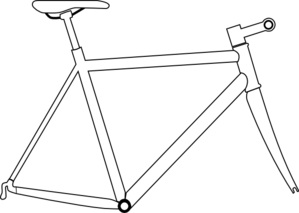 